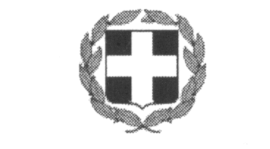 ΘΕΜΑ:ΑΝΑΘΕΣΗ ΔΙΔΑΚΤΙΚΗΣ ΕΠΙΣΚΕΨΗΣ ΜΑΘΗΤΩΝ ΤΟΥ 2ου ΕΠΑΛ ΗΡΑΚΛΕΙΟΥ ΣΕ ΤΑΞΙΔΙΩΤΙΚΟ ΓΡΑΦΕΙΟ Σύμφωνα με την υπ΄ αριθμ. 33120/ΓΔ4/6-3-2017 (Φ.Ε.Κ. 681, τ.Β΄/6-3-2017) Υ.Α., ανακοινώνεται ότι στο 2ο ΕΠΑΛ ΗΡΑΚΛΕΙΟΥ, κατόπιν της σχετικής προκήρυξης, έγινε η αξιολόγηση των προσφορών από την αρμόδια επιτροπή, η οποία ανέθεσε τη διοργάνωση της  διδακτικής επίσκεψης των μαθητών του 2ου ΕΠΑΛ Ηρακλείου στον Άγιο Νικόλαο στον Αναστασιάδη Σταύρο, κρίνοντας την προσφορά του τελευταίου ως:απόλυτα σύμφωνη με τις προϋποθέσεις της σχετικής πρόσκλησης εκδήλωσης ενδιαφέροντος καιτην πλέον συμφέρουσα οικονομικά σε σχέση με τις παρεχόμενες υπηρεσίες	Συνολικά κατατέθηκαν εμπρόθεσμα στη διεύθυνση του σχολείου τέσσερις (4) προσφορές από ταξιδιωτικά γραφεία:Υπενθυμίζεται ότι, βάσει της παραγράφου 2 του άρθρου 13 της προαναφερθείσας Υ.Α., η προθεσμία για πιθανές ενστάσεις λήγει τη Δευτέρα 9/12/2019 και ώρα 12:00, οπότε και θα πρέπει να έχουν υποβληθεί στο γραφείο της Διεύθυνσης του σχολείου.	Η ΔΙΕΥΘΥΝΤΡΙΑ	ΤΣΑΓΚΑΡΑΚΗ ΕΥΑΓΓΕΛΙΑΤαχ. Δ/νση: Πάροδος Διλβόη – Νέα ΑλάτσαταΤαχ. Κωδ.: 71409 Ηράκλειο – ΚρήτηΠληροφορίες: Τσαγκαράκη ΕύαΤηλέφωνοFAX: 2810323357, 2810360741: 2810323357e-mail: mail@2epal-irakl.ira.sch.gr1.365 Tours (244€)2.Αναστασιάδης Σταύρος (190€)3.Terra Santa (210€)4.C.TR.S (344€)